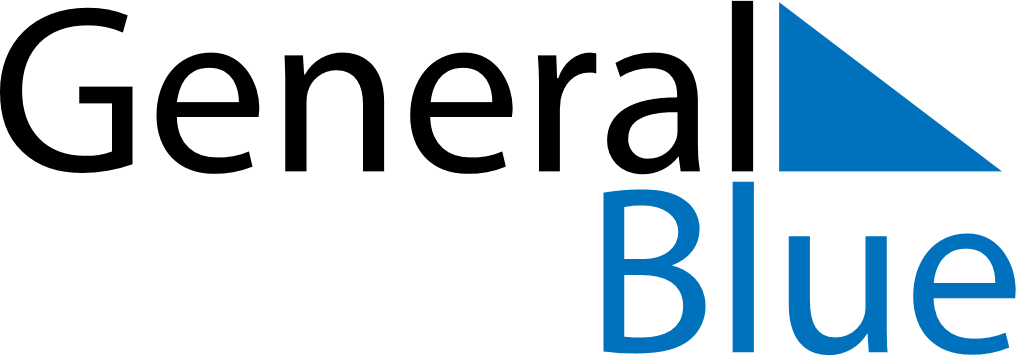 February 2027February 2027February 2027February 2027ChileChileChileMondayTuesdayWednesdayThursdayFridaySaturdaySaturdaySunday123456678910111213131415161718192020212223242526272728